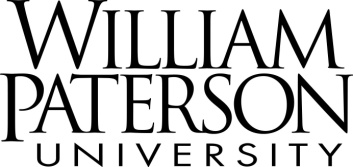 JOB DESCRIPTIONJOB SUMMARYPRINCIPAL RESPONSIBILITIESMINIMUM QUALIFICATIONSThis description indicates the general nature and level of work performed by employees in the above job. It is not intended to be a comprehensive inventory of all duties, responsibilities, and qualifications required of employees assigned to the job.Rev. Position Description No.: Position Description No.: Job Code: Functional Title: Functional Title: State Title: Department: Department: Division: Range: Reports To:  Reports To:  